交通信息: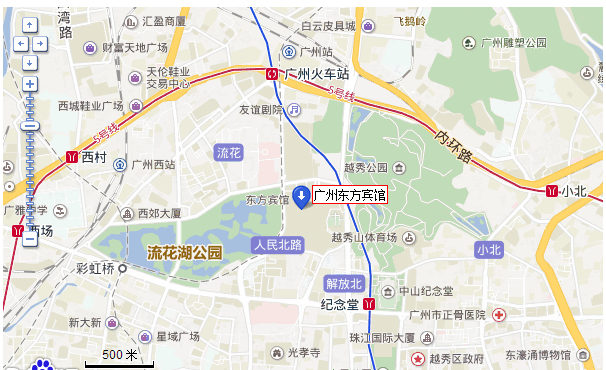 广州白云机场——东方宾馆乘坐出租车：乘坐出租车，共行驶31.6公里，费用约91元。乘坐机场快线：从白云机场A乘车区乘坐 机场快线5号线 (坐3站)到机场快线东方宾馆站下。过马路往左走约60米到东方宾馆。搭乘地铁：从白云机场A乘车区走约250米到地铁机场南站出入口乘坐 地铁三号线北延段 (坐3站)到地铁嘉禾望岗站转乘 地铁二号线(坐9站)到地铁越秀公园站D1出入口下。往后走约190米到东方宾馆。广州火车站——东方宾馆乘坐出租车：乘坐出租车，共行驶0.9公里，费用约10元。搭乘地铁：从广州火车站走约10米到地铁广州火车站A出入口乘坐 地铁二号线 (坐1站)到地铁越秀公园站D1出入口下。往后走约190米到东方宾馆。    广州火车东站——东方宾馆乘坐出租车：乘坐出租车，共行驶7.7公里，费用约25元。搭乘地铁：从广州火车东站走约20米到地铁广州东站G1出入口乘坐 地铁一号线 (坐7站)到地铁公园前站转乘 地铁二号线 (坐2站)到地铁越秀公园站D1出入口下。往后走约190米到东方宾馆。广州南站——东方宾馆乘坐出租车：乘坐出租车，共行驶18.0公里，费用约54元。搭乘地铁：从地铁广州南站B出入口乘坐 地铁二号线 (坐14站)到地铁越秀公园站D1出入口下。往后走约190米到东方宾馆。附件六、住宿信息1. 大会VIP指定入住酒店为广东省广州市东方宾馆，由大会统一安排。2. 大会协议酒店: 东方宾馆、广东大厦、越秀宾馆、流化宾馆 订房联系人: 黄丽梅  15915781716          订房  邮箱: lshforever@163.com